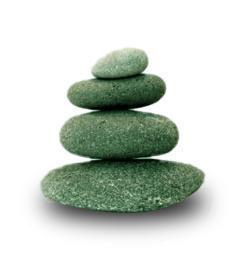 Supplemental Guide:Adult Congenital Heart Disease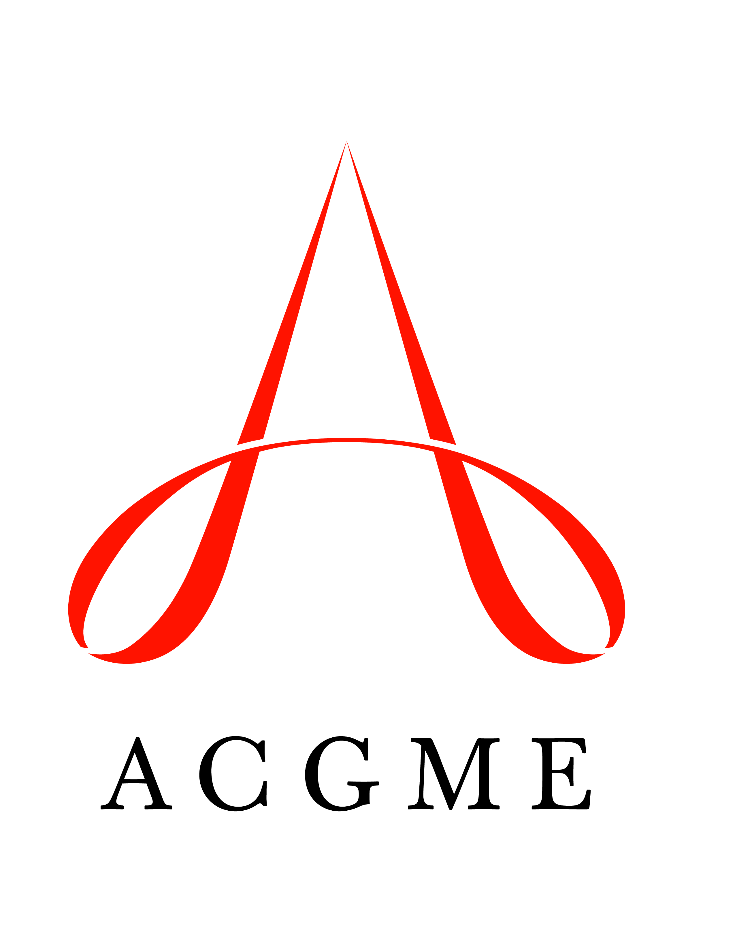 August 2021TABLE OF CONTENTSintroduction	3Patient care	4Inpatient Care	4Outpatient Care	6Heart Failure Management for Patients with Adult Congenital Heart Disease	8Transplant Mechanical Circulatory Support Care	10Pregnancy/Contraception	12Medical Knowledge	15Imaging	15Critical Thinking for Diagnosis and Therapy	17Systems-based practice	19Patient Safety and Quality Improvement	19System Navigation for Patient-Centered Care	21Physician Role in Health Care Systems	23practice-based learning and improvement	25Evidence-Based and Informed Practice	25Reflective Practice and Commitment to Personal Growth	26professionalism	28Professional Behavior and Ethical Principles	28Accountability	31Self-Awareness and Well-Being	32interpersonal and communication skills	33Patient- and Family-Centered Communication	33Interprofessional and Team Communication	36Communication within Health Care Systems	39Complex Communication Around Serious Illness	41Mapping of Milestones 1.0 to 2.0	43Resources	45Milestones Supplemental GuideThis document provides additional guidance and examples for the Adult Congenital Heart Disease Milestones. This is not designed to indicate any specific requirements for each level, but to provide insight into the thinking of the Milestone Work Group.Included in this document is the intent of each Milestone and examples of what a Clinical Competency Committee (CCC) might expect to be observed/assessed at each level. Also included are suggested assessment models and tools for each subcompetency, references, and other useful information.Review this guide with the CCC and faculty members. As the program develops a shared mental model of the Milestones, consider creating an individualized guide (Supplemental Guide Template available) with institution/program-specific examples, assessment tools used by the program, and curricular components.Additional tools and references, including the Milestones Guidebook, Clinical Competency Committee Guidebook, and Milestones Guidebook for Residents and Fellows, are available on the Resources page of the Milestones section of the ACGME website.To help programs transition to the new version of the Milestones, the ACGME has mapped the original Milestones 1.0 to the new Milestones 2.0. Indicated below are where the subcompetencies are similar between versions. These are not exact matches, but are areas that include similar elements. Not all subcompetencies map between versions. Inclusion or exclusion of any subcompetency does not change the educational value or impact on curriculum or assessment.Available Milestones Resources   Milestones 2.0: Assessment, Implementation, and Clinical Competency Committees Supplement, 2021 - https://meridian.allenpress.com/jgme/issue/13/2s  Milestones Guidebooks: https://www.acgme.org/milestones/resources/   Assessment Guidebook   Clinical Competency Committee Guidebook  Clinical Competency Committee Guidebook Executive Summaries  Implementation Guidebook  Milestones Guidebook   Milestones Guidebook for Residents and Fellows: https://www.acgme.org/residents-and-fellows/the-acgme-for-residents-and-fellows/   Milestones Guidebook for Residents and Fellows  Milestones Guidebook for Residents and Fellows Presentation  Milestones 2.0 Guide Sheet for Residents and Fellows  Milestones Research and Reports: https://www.acgme.org/milestones/research/   Milestones National Report, updated each fall   Milestones Predictive Probability Report, updated each fall Milestones Bibliography, updated twice each year  Developing Faculty Competencies in Assessment courses - https://www.acgme.org/meetings-and-educational-activities/courses-and-workshops/developing-faculty-competencies-in-assessment/   Assessment Tool: Direct Observation of Clinical Care (DOCC) - https://dl.acgme.org/pages/assessment  Assessment Tool: Teamwork Effectiveness Assessment Module (TEAM) - https://team.acgme.org/ Improving Assessment Using Direct Observation Toolkit - https://dl.acgme.org/pages/acgme-faculty-development-toolkit-improving-assessment-using-direct-observation  Remediation Toolkit - https://dl.acgme.org/courses/acgme-remediation-toolkit  Learn at ACGME has several courses on Assessment and Milestones - https://dl.acgme.org/  Patient Care 1: Inpatient Care Overall Intent: To understand the implications of cardiac complications in patients with congenital heart disease of various complexity and provide disease specific recommendations for patients hospitalized for acute cardiac issues or for elective proceduresPatient Care 1: Inpatient Care Overall Intent: To understand the implications of cardiac complications in patients with congenital heart disease of various complexity and provide disease specific recommendations for patients hospitalized for acute cardiac issues or for elective proceduresMilestonesExamplesLevel 1 With indirect supervision, performs a history and exam, reviews data, and reports results for patients with adult congenital heart disease (ACHD) admitted with cardiac issues (e.g., acute coronary syndromes, cardiogenic shock, decompensated heart failure, and arrhythmias, pulmonary hypertension) or for cardiovascular proceduresWith indirect supervision, performs inpatient consultation for patients with simple complexity ACHD admitted for non-cardiovascular procedures or diagnosesPerforms history and physical and reviews data for a patient with an atrial septal defect and atrial fibrillation without the attending in the room; presents to and receives guidance from the attending. Requires direct attending input to formulate the care plan. Evaluates a patient with an unrepaired atrial septal defect undergoing a hip replacement without the attending in the room; presents to and receives guidance from the attending. Requires direct attending input to formulate a comprehensive care plan. Level 2 With indirect supervision, manages inpatients with simple and moderate complexity ACHD admitted for active cardiac conditions or cardiovascular proceduresWith indirect supervision, performs inpatient consultation for patients with simple and moderate complexity ACHD admitted for non-cardiovascular procedures or diagnosesPerforms an accurate and complete history and exam in a patient with a sinus venosus defect and partial anomalous pulmonary venous return admitted with atrial fibrillation and manages recommendations such as diuresis without attending input; discusses recommendations with the primary team without the attending present but attending input is still required for more complex decisions, such as referral for electrophysiology study and ablationPerforms an adult congenital heart disease consultation and identifies possible peri-procedural risks for a patient with a sinus venosus defect and partial anomalous pulmonary venous return undergoing a hip replacement, without the attending in the room; presents to and receives guidance from the attending, and discusses recommendations with the primary team without the attending present although attending input is still required for more complex procedures or anatomyLevel 3 With indirect supervision, manages inpatients with high complexity ACHD admitted for active cardiac conditions or cardiovascular proceduresWith indirect supervision, performs inpatient consultation for patients with high complexity ACHD admitted for non-cardiovascular procedures or diagnosesPerforms an accurate and complete history and exam in a patient with D-transposition of the great arteries and Mustard palliation admitted for heart failure, formulates recommendations such as diuresis and arrythmia management without the attending input, although attending input is still required for more complex decisions, like the need for surgical or transcatheter interventionPerforms an adult congenital heart disease consultation and identifies possible peri-procedural risks for a patient with D-transposition of the great arteries and Mustard palliation undergoing bone marrow transplantation, without the attending in the room; presents to and receives guidance from the attending and discusses recommendations with the primary team without the attending presentLevel 4 Independently manages inpatients with any level of ACHD complexity admitted with active cardiac conditions or for cardiovascular proceduresIndependently performs inpatient consultation for patients with any level of ACHD complexity admitted for non-cardiovascular procedures or diagnosesPerforms an accurate and complete history and exam in a failing Fontan patient admitted with arrhythmias, and independently formulate recommendations such as cardioversion, referral for electrophysiology study and ablation, and anticoagulation management. Although the fellow still presents to the attending, little or no attending input is requiredPerforms an adult congenital heart failure consultation and identifies possible peri-procedural risks for a patient with Eisenmenger syndrome and a hip fracture requiring surgery, including anesthesia and bleeding risks; formulates and communicates recommendations for management of risk factors, and while the fellow still presents to the attending, little or no attending input is requiredLevel 5 Presents and integrates comprehensive patient data and leads a multidisciplinary patient care conference for challenging inpatient casesFor a patient with failing Fontan physiology and severe atrioventricular regurgitation admitted with heart failure, the fellow synthesizes clinical data, imaging and catheterization findings, and presents the patient data in a multidisciplinary conference and lead the discussionAssessment Models or ToolsDirect observationMedical record (chart) reviewMultisource feedbackCurriculum Mapping Notes or ResourcesFor level of AP classification:Simple = I A-BModerate = I-C, IIA-CComplex = I-II D, III A-DStout KK, Daniels CJ, Aboulhosn JA, et al. Correction to: 2018 AHA/ACC guideline for the management of adults with congenital heart disease: A report of the American College of Cardiology/American Heart Association Task Force on Clinical Practice Guidelines. Circulation. 2019;139(14):e833-e834. https://www.ahajournals.org/doi/10.1161/CIR.0000000000000683. 2021.Patient Care 2: Outpatient CareOverall Intent: To synthesize an outpatient adult congenital heart disease-specific history, physical exam, and testing with the anatomy and hemodynamics in order to formulate a disease-specific, guideline directed assessment and plan for congenital heart disease patientsPatient Care 2: Outpatient CareOverall Intent: To synthesize an outpatient adult congenital heart disease-specific history, physical exam, and testing with the anatomy and hemodynamics in order to formulate a disease-specific, guideline directed assessment and plan for congenital heart disease patientsMilestonesExamplesLevel 1 With indirect supervision, performs a comprehensive ACHD-specific cardiac history and exam for patients with simple complexity ACHDWith indirect supervision, reviews and interprets diagnostic tests for patients with simple complexity ACHDWith indirect supervision, formulates a disease-specific, guideline-directed assessment and plan for patients with simply complexity ACHDPerforms a history and physical and reviews data for a patient with a secundum atrial septal defect and right ventricular volume overload without the attending in the room; presents to and receives guidance from the attending, who points out additional relevant physical exam findings.For a patient with a secundum atrial septal defect and right ventricular volume overload, interprets the echocardiogram and identify pertinent findings. The fellow requires attending input for interpretation of Cardiopulmonary Exercise Testing (CPET), computerized tomography (CT), cardiac catheterization, and cardiac magnetic resonance imaging (MRI), and todetermine the pulmonary flow:systemic flow (Qp:Qs).Formulates an assessment and plan for the patient with a secundum atrial septal defect and right ventricular volume overload, but requires attending input to formulate and implement a plan for atrial septal defect closureLevel 2 With indirect supervision, performs a comprehensive ACHD-specific history and physical exam for patients with simple and moderate complexity ACHDWith indirect supervision, reviews and interprets diagnostic tests for patients with simple and moderate complexity ACHDWith indirect supervision, formulates an assessment and plan for a patient with simple and moderate complexity ACHDPerforms a history and exam in a patient with repaired tetralogy of Fallot and heart failure without the attending in the room, though requires some input from the attendingReviews and interprets recent testing such as an echocardiogram, cardiopulmonary exercise testing, and cardiac magnetic resonance imaging and assesses the degree of pulmonary regurgitation, right ventricular function, and right ventricular dilation without the attending present, though requires some input from the attendingFormulates a plan for pulmonary valve replacement in a patient with repaired tetralogy of Fallot without the attending present, though requires some input from the attendingLevel 3 With indirect supervision, performs a comprehensive ACHD-specific history and physical exam for patients with high complexity ACHDWith indirect supervision, reviews and interprets diagnostic tests for patients with high complexity ACHDWith indirect supervision, formulates an assessment and plan for patients with high complexity ACHDPerforms a history and exam in a patient with a Fontan without the attending in the room, though requires some input from the attendingReviews and interprets recent testing such as an echocardiogram, cardiopulmonary exercise testing, and cardiac MRI and can assess the ventricular function, venous-venous collaterals, Fontan pathway patency, and atrial dilation without the attending present, though requires some input from the attendingFormulates a plan for Fontan conversion without the attending present, though requires some input from the attendingLevel 4 Independently performs a comprehensive ACHD-specific history and physical exam for patients with any level of ACHD complexity Independently reviews and interprets diagnostic tests for patients with any level of ACHD complexity Independently formulates an assessment and plan for patients with any level of ACHD complexity Independently performs a history, physical, review testing, and formulates a treatment plan for a patient with single ventricle physiology (Fontan), and attending input is not requiredLevel 5 Presents and integrates comprehensive patient data and leads a multidisciplinary patient care conference for challenging outpatient casesFor a patient with D-transposition of the great arteries status post atrial switch operation, baffle leak, and tricuspid regurgitation, synthesizes clinical data, imaging, and catheterization findings, and presents the patient data in a multidisciplinary conference and lead the discussionAssessment Models or ToolsDirect observationMedical record (chart) reviewMultisource feedbackCurriculum Mapping Notes or ResourcesFor level of AP classification:Simple = I A-BModerate = I-C, IIA-CComplex = I-II D, III A-DStout KK, Daniels CJ, Aboulhosn JA, et al. Correction to: 2018 AHA/ACC guideline for the management of adults with congenital heart disease: A report of the American College of Cardiology/American Heart Association Task Force on Clinical Practice Guidelines. Circulation. 2019;139(14):e833-e834. https://www.ahajournals.org/doi/10.1161/CIR.0000000000000683. 2021.Patient Care 3: Heart Failure Management for Patients with Adult Congenital Heart DiseaseOverall Intent: To provide care for patients in the inpatient and outpatient settingPatient Care 3: Heart Failure Management for Patients with Adult Congenital Heart DiseaseOverall Intent: To provide care for patients in the inpatient and outpatient settingMilestonesExamplesLevel 1 With indirect supervision, provides heart failure inpatient and outpatient care for patients with simple complexity ACHD, including clinical history taking, physical examination, and establishment of a treatment planPerforms an accurate and complete history and exam in a patient with an atrial septal defect in heart failure and formulates an assessment and treatment plan without the presence of an attending ACHD physician; presents to and receives guidance from the attending, who then confirms the findings and plan with the patientLevel 2 With indirect supervision, provides heart failure inpatient and outpatient care for patients with simple and moderate complexity ACHD, including clinical history taking, physical examination, and establishment of a treatment planPerforms a history and exam in a patient with tetralogy of Fallot and heart failure, and formulates an assessment and plan without the attending in the room; presents to and receives guidance from the attending, who then confirms the findings and plan with the patient Level 3 With indirect supervision, provides heart failure inpatient and outpatient care for patients with high complexity ACHD, including clinical history taking, physical examination, and establishment of a treatment planPerforms a history and exam in a patient with a systemic right ventricle and heart failure, and formulates an assessment and plan without the attending in the room; presents to and receives guidance from the attending, who then confirms the findings and plan with the patientLevel 4 Independently provides heart failure inpatient and outpatient care for patients with any level of ACHD complexity, including clinical history taking, physical examination, and establishment of a treatment planPerforms a history and exam in patients with any type of congenital heart disease and heart failure, and formulates an assessment and plan without the assistance of an attending in the room; attending gives minimal or no additional input for simple to moderate complexity patients (e.g., unrepaired partial anomalous pulmonary venous return with heart failure), but sometimes gives input on the most complex patients (e.g., failing Fontan patients)Level 5 Presents and integrates comprehensive patient data and leads a multidisciplinary patient care conference for challenging heart patient cases Acts as a leader in multidisciplinary heart discussions involving patients with all types of congenital heart disease and advanced heart failure; provides vital input on the relevant anatomic and hemodynamic considerations and potential barriers to advanced therapies, offers solutions tailored for the patient’s specific cardiac lesionAssessment Models or ToolsDirect observationMedical record (chart) reviewMultisource feedbackCurriculum Mapping Notes or ResourcesFor level of AP classification:Simple = I A-BModerate = I-C, IIA-CComplex = I-II D, III A-DStout KK, Daniels CJ, Aboulhosn JA, et al. Correction to: 2018 AHA/ACC guideline for the management of adults with congenital heart disease: A report of the American College of Cardiology/American Heart Association Task Force on Clinical Practice Guidelines. Circulation. 2019;139(14):e833-e834. https://www.ahajournals.org/doi/10.1161/CIR.0000000000000683. 2021.Patient Care 4: Transplant Mechanical Circulatory Support CareOverall Intent: To care for patients in need of mechanical support and heart transplantation, including assessment of anatomic and hemodynamic input for patients with complex adult congenital heart disease lesions on mechanical cardiac supportPatient Care 4: Transplant Mechanical Circulatory Support CareOverall Intent: To care for patients in need of mechanical support and heart transplantation, including assessment of anatomic and hemodynamic input for patients with complex adult congenital heart disease lesions on mechanical cardiac supportMilestonesExamplesLevel 1 Recognizes clinical signs and symptoms associated with end-stage heart failure in various forms of congenital heart disease (e.g., Fontan circulation)Recognizes the unique anatomic features of various congenital heart lesions and their applicability to advanced treatment options, including mechanical support and heart transplantationRecognizes volume overload state and the effects of longstanding high venous pressures on liver morphology and function in patients with a Fontan circulationRecognizes anatomic barriers associated with ventricular assist device implantation in patients with a systemic right ventricleLevel 2 With direct supervision, interprets imaging and laboratory studies and manages patients with ACHD and advanced heart failure in need of mechanical support and heart transplantationParticipates in and provides anatomic and hemodynamic input for patients with complex ACHD lesions at multi-disciplinary heart failure meetingsRequires the attending to be present during review of imaging (e.g., echocardiograms, MRIs) to formulate an assessment of systemic right ventricular function, evaluate for baffle stenoses or leaks in patients with D-loop transposition of the great arteries who underwent an atrial switch operationClearly describes the invasive hemodynamic data of patients with a failing Fontan system in multidisciplinary heart failure meetingsLevel 3 With indirect supervision, interprets imaging and laboratory studies and manages the care of patients with ACHD and advanced heart failure in need of mechanical support and heart transplantationWith direct supervision, provides anatomic and hemodynamic input for patients with complex ACHD lesions on mechanical cardiac supportFor a patient with failing Fontan in an intensive care unit setting, the fellow performs a history and physical exam and reviews relevant imaging studies and lab results without the attending present, and manages inotropic and vasopressor support and mechanical ventilation settings with minimal attending inputWith the attending present, provides anatomic and hemodynamic input to the cardiomyopathy team for patients with adult congenital heart disease and right-sided ventricular assist devices due to right ventricular failure (e.g., patients with pulmonary atresia and intact ventricular septum and a biventricular physiology)Level 4 Independently interprets imaging and laboratory studies and manages the care of patients with ACHD and advanced heart failure in need of mechanical support and heart transplantationWith indirect supervision, provides anatomic and hemodynamic input for patients with complex ACHD lesions on mechanical cardiac supportIndependently interprets the laboratory results of patients with Eisenmenger syndrome waiting for combined heart and lung transplantation while correctly identifying relative anemia, coagulopathies, and chronic respiratory compensation for chronic hypoxemiaProvides anatomic and hemodynamic input for adult congenital heart disease patients with a systemic right ventricle and cardiogenic shock placed on an extracorporeal membrane oxygenator (ECMO) machine without the attending present, though attending input is still requiredLevel 5 Independently provides anatomic and hemodynamic input for patients with complex ACHD lesions on mechanical cardiac supportProvides anatomic and hemodynamic input for adult congenital heart disease patients with a systemic right ventricle and cardiogenic shock placed on an ECMO machine without attending inputAssessment Models or ToolsCase log (for imaging studies)Direct observationMedical record (chart) reviewMultisource feedbackCurriculum Mapping Notes or ResourcesFor level of AP classification:Simple = I A-BModerate = I-C, IIA-CComplex = I-II D, III A-DLui GK, Saidi A, Bhatt AB, et al. Diagnosis and management of noncardiac complications in adults with congenital heart disease: A scientific statement from the American Heart Association. Circulation. 2017;136(20):e348-e392. https://www.ahajournals.org/doi/10.1161/CIR.0000000000000535?url_ver=Z39.88-2003&rfr_id=ori:rid:crossref.org&rfr_dat=cr_pub%20%200pubmed. 2021.Rychik J, Atz AM, Celermajer DS, et al. Evaluation and management of the child and adult with fontan circulation: A scientific statement from the American Heart Association. Circulation. 2019;140:e234-e284. https://www.ahajournals.org/doi/10.1161/CIR.0000000000000696. 2021.Stout KK, Daniels CJ, Aboulhosn JA, et al. Correction to: 2018 AHA/ACC guideline for the management of adults with congenital heart disease: A report of the American College of Cardiology/American Heart Association Task Force on Clinical Practice Guidelines. Circulation. 2019;139(14):e833-e834. https://www.ahajournals.org/doi/10.1161/CIR.0000000000000683. 2021.Patient Care 5: Pregnancy/ContraceptionOverall Intent: To provide disease-specific recommendations for pregnancy and contraception and to formulate management plans before, during, and after deliveryPatient Care 5: Pregnancy/ContraceptionOverall Intent: To provide disease-specific recommendations for pregnancy and contraception and to formulate management plans before, during, and after deliveryMilestonesExamplesLevel 1 Recognizes risks/benefits of different contraception methods, and provides general family planning and contraception education to patients with ACHDApplies ACHD complexity and pregnancy risk-stratification models in evaluation of pregnancy riskFormulates plans for surveillance of cardiac disease during pregnancy, formulates delivery plans, and participates in peri- and postpartum cardiovascular care, with guidanceRecognizes which methods of contraception contain estrogen and the potential side effects of estrogen; provides general counseling about contraception and education at the level of an internist, but is not yet able to tailor counseling towards individual patients based on their adult congenital heart disease risksIs familiar with the adult congenital heart disease anatomic and physiological classification, and applies Cardiac Disease in Pregnancy Study (i.e., CARPREG), Zwangerschap bij Aangeboren HARtAfwijking (ZAHARA), and/or modified World Health Organization (i.e., WHO) risk stratification models to a patient with Fontan palliation, but is not yet able to provide counseling to the patientRequires significant attending guidance to determine a cardiology-focused delivery plan for a pregnant patient with Fontan palliationLevel 2 With direct supervision, provides disease-specific counseling on methods of contraception, including discussion of risks/benefits for patients with simple complexity ACHDWith direct supervision, provides individualized counseling about maternal risk and fetal outcomes to patients with ACHDWith direct supervision, formulates care plans for low complexity pregnant patients with ACHD, formulates a delivery plan, and participates in peri- and postpartum cardiovascular careProvides counseling on contraception and family planning for a patient with an isolated small atrial septal defect, with the attending present in the exam roomProvides individualized counseling about risk of pregnancy to a patient with repaired Tetralogy of Fallot, with the attending present in the exam roomFormulates a cardiology-focused delivery plan for a patient with an isolated small atrial septal defect, though requires input from the attending Level 3 With indirect supervision, provides disease-specific counseling on methods of contraception, including discussion of risks/benefits for patients with moderate complexity ACHDWith indirect supervision, provides individualized counseling about maternal risk and fetal outcomes to patients with ACHDWith indirect supervision, formulates care plans for pregnant patients with moderate complexity ACHD, formulates a delivery plan, and participates in peri- and postpartum cardiovascular careProvides counseling on contraception and family planning for a patient with repaired atrioventricular septal defect; the attending provides guidance to the fellow outside of the exam room and does not need to be in the exam room for counselingProvides counseling about risk of pregnancy and inheritability for a patient with repaired atrioventricular septal defect; the attending provides guidance to the fellow outside of the exam room and does not need to be in the exam room for counselingDetermines a cardiology-focused delivery plan for a patient with repaired atrioventricular septal defect, with minimal input from the attendingLevel 4 Independently provides disease-specific counseling on methods of contraception, including discussion of risks/benefits for patients with all levels of ACHD complexityIndependently provides individualized counseling about maternal risk and fetal outcomes to patients with ACHDFor pregnant patients with all levels of ACHD complexity, independently formulates care plans, formulates delivery plans, and participates in peri- and postpartum cardiovascular careProvides counseling on contraception and family planning for a patient with Fontan without requiring additional input from the attendingProvides individualized counseling about risk of pregnancy for a patient with Fontan, including potential long-term risks such as the risk of sensitization, without requiring additional input from the attendingCreates an individualized care plan for a pregnant patient with Fontan throughout pregnancy, peripartum, and postpartum, with minimal additional input from the attendingLevel 5 Leads patients in shared decision-making conversations about family planning and methods of contraception, including discussion of risks/benefitsLeads patients/families in shared decision-making conversations about pregnancy riskFor all pregnant patients with ACHD, including high complexity patients, independently formulates care plans, formulates delivery plans, and participates in peri- and postpartum cardiovascular careSkillfully leads shared decision making conversations with patients with Marfan syndrome about family planning and pregnancy riskLeads shared decision-making conversations about pregnancy risk with a patient with Marfan syndrome and a dilated aorta without requiring additional input from the attendingCreates an individualized care plan for a pregnant patient with Marfan syndrome and a dilated aorta throughout pregnancy, peripartum, and postpartum, without additional input from the attendingAssessment Models or ToolsDirect observationMedical record (chart) reviewMultisource feedbackCurriculum Mapping Notes or ResourcesFor level of AP classification:Simple = I A-BModerate = I-C, IIA-CComplex = I-II D, III A-DCanobbio MM, Warnes CA, Aboulhosn J, et al. Management of pregnancy in patients with complex congenital heart disease: A scientific statement for healthcare professionals from the American Heart Association. Circulation. 2017;135(8):e50-e87. https://www.ahajournals.org/doi/10.1161/CIR.0000000000000458?url_ver=Z39.88-2003&rfr_id=ori:rid:crossref.org&rfr_dat=cr_pub%20%200pubmed. 2021.Medical Knowledge 1: ImagingOverall Intent: To understand the indications, limitations, appropriate guideline directed intervals, and results of echocardiogram, cardiac CT, and cardiac MRI in congenital heart disease patients with any level of complexityMedical Knowledge 1: ImagingOverall Intent: To understand the indications, limitations, appropriate guideline directed intervals, and results of echocardiogram, cardiac CT, and cardiac MRI in congenital heart disease patients with any level of complexityMilestonesExamplesLevel 1 Recognizes the indications, contraindications, limitations, and appropriate guideline-directed time intervals of imaging studiesKnows when to get a CT versus MRI versus angiography versus transesophageal echocardiographyUnderstands complications of contrast including renal failureKnows that time intervals of imaging studies are guided by AP classificationLevel 2 Identifies native and post-surgical anatomy and understands hemodynamic implications of various imaging studies for patients with simple complexity ACHDIdentifies device position, residual shunt, right ventricular dilation, Qp:Qs in a patient with an atrial septal defectLevel 3 Identifies native and post-surgical anatomy and understands hemodynamic implications of various imaging studies for patients with moderate complexity ACHDIdentifies Fontan circulation patency, ventricular function, and venous-venous collaterals in a patient with single ventricle physiologyLevel 4 Identifies native and post-surgical anatomy and understands hemodynamic implications of various imaging studies for patients with any ACHD complexity Identifies right ventricular dilation, degree of PR, and right ventricular function of a patient with repaired tetralogy of FallotLevel 5 Identifies, teaches, and presents knowledge of challenging imaging studies of patients with any level of ACHD complexity Reviews and identifies systemic venous, pulmonary venous baffle patency, ventricular function, baffle leak on a dextro-transposition of the great arteries Mustard patientAssessment Models or ToolsAssessment of case-based discussionCase logDirect observationMultisource feedbackCurriculum Mapping Notes or ResourcesFor level of AP classification:Simple = I A-BModerate = I-C, IIA-CComplex = I-II D, III A-DSachdeva R, Valente AM, Armstrong AK, et al. ACC/AHA/ASE/HRS/ISACHD/SCAI/SCCT/SCMR/SOPE 2020 appropriate use criteria for multimodality imaging during the follow-up care of patients with congenital heart disease: A report of the American College of Cardiology Solution Set Oversight Committee and Appropriate Use Criteria Task Force, American Heart Association, American Society of Echocardiography, Heart Rhythm Society, International Society for Adult Congenital Heart Disease, Society for Cardiovascular Angiography and Interventions, Society of Cardiovascular Computed Tomography, Society for Cardiovascular Magnetic Resonance, and Society of Pediatric Echocardiography. J Am Coll Cardiol. 2020;75(6):657-703. https://www.sciencedirect.com/science/article/pii/S073510971937812X?via%3Dihub. 2021.Stout KK, Daniels CJ, Aboulhosn JA, et al. Correction to: 2018 AHA/ACC guideline for the management of adults with congenital heart disease: A report of the American College of Cardiology/American Heart Association Task Force on Clinical Practice Guidelines. Circulation. 2019;139(14):e833-e834. https://www.ahajournals.org/doi/10.1161/CIR.0000000000000683. 2021.Medical Knowledge 2: Critical Thinking for Diagnosis and TherapyOverall Intent: To diagnose rare presentations and disorders and appropriately adapt treatment plansMedical Knowledge 2: Critical Thinking for Diagnosis and TherapyOverall Intent: To diagnose rare presentations and disorders and appropriately adapt treatment plansMilestonesExamplesLevel 1 Identifies complexities of ACHD and implications on differential diagnosis, comorbidities, and diagnostic planIdentifies some of the implications of an atrial septal defect on differential diagnosis of a patient with potential cardiac symptomsLevel 2 Diagnoses simple ACHD and creates a therapeutic plan based on comorbidities, patient data, and guidelinesUnderstands physiology and consequences of atrial septal defects and creates a diagnostic and therapeutic plan for a patient with an atrial septal defectLevel 3 Diagnoses moderate complexity ACHD and creates a therapeutic plan based on comorbidities, patient data, and guidelinesUnderstands physiology and consequences of repaired tetralogy of Fallot, and creates a diagnostic and therapeutic plan for a patient with repaired tetralogy of FallotLevel 4 Diagnoses any ACHD complexity and creates a therapeutic plan based on comorbidities, patient data, and guidelinesUnderstands physiology and consequences of Fontan palliation and associated comorbidities (e.g., liver disease) and creates a diagnostic and therapeutic plan for a patient with a Fontan palliationLevel 5 Diagnoses, teaches, and presents knowledge of challenging presentations of patients with any level of ACHD complexityHas a comprehensive understanding of the spectrum of adult congenital heart disease, and presents, manages, and teaches about any adult congenital heart disease topicAssessment Models or ToolsAssessment of case-based discussionDirect observationEnd-of-rotation evaluation Evaluation of conference participation Multisource feedbackCurriculum Mapping Notes or ResourcesFor level of AP classification:Simple = I A-BModerate = I-C, IIA-CComplex = I-II D, III A-DThe Society to Improve Diagnosis in Medicine. Inter-Professional Consensus Curriculum on Diagnosis and Diagnostic Error. https://www.improvediagnosis.org/competency-summary-list/. 2021.The Society to Improve Diagnosis in Medicine. Driver Diagram. https://www.improvediagnosis.org/wp-content/uploads/2018/10/Driver_Diagram_-_July_31_-_M.pdf. 2021.The Society to Improve Diagnosis in Medicine. Assessment of Reasoning Tool. https://www.improvediagnosis.org/art/. 2021.Stout KK, Daniels CJ, Aboulhosn JA, et al. Correction to: 2018 AHA/ACC guideline for the management of adults with congenital heart disease: A report of the American College of Cardiology/American Heart Association Task Force on Clinical Practice Guidelines. Circulation. 2019;139(14):e833-e834. https://www.ahajournals.org/doi/10.1161/CIR.0000000000000683. 2021.Systems-Based Practice 1: Patient Safety and Quality Improvement (QI)Overall Intent: To engage in the analysis and management of patient safety events, including relevant communication with patients, families, and health care professionals; to conduct a QI projectSystems-Based Practice 1: Patient Safety and Quality Improvement (QI)Overall Intent: To engage in the analysis and management of patient safety events, including relevant communication with patients, families, and health care professionals; to conduct a QI projectMilestonesExamplesLevel 1 Demonstrates knowledge of common patient safety eventsDemonstrates knowledge of how to report patient safety eventsDemonstrates knowledge of basic quality improvement methodologies and metricsDescribes an event in which a medication was not given as appropriateDemonstrates familiarity with the institutional reporting systemDiscusses the steps of a QI protocolLevel 2 Identifies system factors that lead to patient safety eventsReports patient safety events through institutional reporting systems (simulated or actual)Describes quality improvement initiatives at the institutional or departmental levelIdentifies that computer order entry and team communication are factors for a missed medicationReports missed medication in the institutional reporting systemDescribes an initiative to develop an order set to avoid medication errorLevel 3 Participates in analysis of patient safety events (simulated or actual)Participates in disclosure of patient safety events to patients and families (simulated or actual)Participates in quality improvement initiatives at the institutional or departmental levelPrepares for morbidity and mortality presentationsParticipates in communication with patients/families about an adverse eventParticipates in a QI project, but may not have designed a QI project yetLevel 4 Conducts analysis of patient safety events and offers error prevention strategies (simulated or actual)Discloses patient safety events to patients and families (simulated or actual)Demonstrates the skills required to identify, develop, implement, and analyze a quality improvement projectCollaborates with a team to lead the analysis of a patient safety event Competently communicates with patients/families about an adverse eventInitiates a QI project within the cardiology division or departmentLevel 5 Actively engages teams and processes to modify systems to prevent patient safety eventsRole models or mentors others in the disclosure of patient safety eventsCreates, implements, and assesses quality improvement initiatives at the institutional or community levelCompetently assumes a leadership role at the institutional or community level for patient safetyLeads a simulation exercise to disclose adverse eventsCompletes a QI project and implements changes within the institutionAssessment Models or ToolsChart or other system documentation by fellowDirect observation Documentation of QI or patient safety project processes or outcomesE-module multiple choice testsMultisource feedbackQI or M and M conference evaluationSimulationCurriculum Mapping Notes or ResourcesInstitute for Healthcare Improvement. http://www.ihi.org/Pages/default.aspx. 2021.Systems-Based Practice 2: System Navigation for Patient-Centered CareOverall Intent: To effectively navigate the health care system, including the interdisciplinary team and other care providers; to adapt care to a specific patient population to ensure high-quality patient outcomesSystems-Based Practice 2: System Navigation for Patient-Centered CareOverall Intent: To effectively navigate the health care system, including the interdisciplinary team and other care providers; to adapt care to a specific patient population to ensure high-quality patient outcomesMilestonesExamplesLevel 1 Demonstrates knowledge of care coordinationIdentifies key elements for effective transitions of careIdentifies the various members of the health care team and defines their rolesLists the essential components of an effective sign-out and care transitionLevel 2 Coordinates care of patients in routine clinical situations, effectively using the roles of the interprofessional team membersPerforms effective transitions of care in routine clinical situationsDemonstrates general knowledge of financial, cultural, and social barriers to adherence to careContacts health care team members for routine cases, but requires supervision to ensure all necessary referrals, testing, and care transitions are madePerforms a routine case sign-out but still needs guidance and direct supervision to identify and appropriately triage cases or callsIdentifies components of social determinants of health and how they impact the delivery of patient careLevel 3 Coordinates care of patients in complex clinical situations, effectively using the roles of the interprofessional team membersPerforms effective transitions of care in complex clinical situationsIdentifies financial, cultural, and social barriers to adherence to care for specific populationsUses care coordinators to help maintain target blood pressure values for patients with aortic coarctation and hypertensionPerforms safe and effective transitions of care with clinical service at shift changeKnows which patients are at high risk for specific health outcomes related to health literacy concerns, cost of testing or therapy, LGBTQ status, etc.Level 4 Role models effective coordination of patient-centered care among different disciplines and specialtiesRole models and advocates for effective transitions of care within and across health care delivery systemsAdapts practice to address the financial, cultural, and social barriers to adherence to careRole models and educates students and junior team members regarding the engagement of appropriate interprofessional team members and ensures the necessary resources have been arrangedMentors learners on effective transitions from the inpatient to outpatient settingEnsures patients are prescribed medications that can be affordably obtainedLevel 5 Analyzes the process of care coordination and leads in the design and implementation of improvementsImproves quality of transitions of care within and across health care delivery systems to optimize patient outcomesLeads innovations and advocates for populations with health care inequitiesWorks with hospital or ambulatory site team members or leadership to analyze care coordination in that setting, and takes a leadership role in designing and implementing changes to improve the care coordinationWorks with a QI mentor to identify better hand-off tools for on-call services Designs a social determinants of health curriculum to help others learn to identify local resources and barriers to care and laboratory testingHelps develop telehealth program to ensure that patients in rural areas can be seen by electrophysiology specialistsAssessment Models or ToolsCase management quality metrics and goals mined from electronic health records (EHRs)Direct observation Evaluation of interdisciplinary rounds for high-risk patients/casesEvaluation of lectures/workshops on social determinants of health or population health with identification of local resourcesMedical record (chart) reviewMultisource feedback Curriculum Mapping Notes or ResourcesAdams C. In pursuit of patient-centered care. MLO. 2016;48(4):48. https://tissuepathology.com/2016/03/29/in-pursuit-of-patient-centered-care/#axzz5e7nSsAns. 2021.CDC. Population Health Training in Place Program. https://www.cdc.gov/pophealthtraining/whatis.html. 2021.Skochelak SE, Hawkins RE, Lawson LE, Starr SR, Borkan JM, Gonzalo JD. AMA Education Consortium: Health Systems Science. 1st ed. Philadelphia, PA: Elsevier; 2016. https://commerce.ama-assn.org/store/ui/catalog/productDetail?product_id=prod2780003. 2021.Systems-Based Practice 3: Physician Role in Health Care Systems Overall Intent: To understand the physician’s role in the complex health care system and how to optimize the system to improve patient care and the health system’s performanceSystems-Based Practice 3: Physician Role in Health Care Systems Overall Intent: To understand the physician’s role in the complex health care system and how to optimize the system to improve patient care and the health system’s performanceMilestonesExamplesLevel 1 Identifies key components of health care systems (e.g., hospitals, skilled nursing facility, finance, personnel, technology)Describes basic health payment systems, (e.g., government, private, public, uninsured care) and practice modelsRecognizes that hospitals, skilled nursing facilities, and technology are components of the health care system and describes different payment systems, such as Medicare, Medicaid, Veterans Affairs (VA), and commercial third-party payersShows understanding of how the differences between payment models influences patient preferences and accessLevel 2 Describes how components of a complex health care system are interrelated, and how this impacts patient careDelivers care with consideration of each patient’s payment model (e.g., insurance type)Demonstrates essential skills for documentation required for independent practice (e.g., electronic health record, documentation required for billing and coding)Describes how improving patient satisfaction improves patient care and disease managementSelects anticoagulation medication taking into consideration the options within the specific patient’s health insurance planCompletes a note template following a routine patient encounter and applies appropriate coding in compliance with regulationsLevel 3 Discusses how individual practice affects the broader system (e.g., length of stay, readmission rates, clinical efficiency)Engages with patients in shared decision making, informed by each patient’s payment modelSeeks knowledge of non-clinical topics needed for independent practice (e.g., malpractice insurance, government regulation, compliance)Works with the hospital system to coordinate the proper imaging studies for patients with various forms of congenital heart diseaseForms a therapeutic plan taking into consideration the patient’s out-of-pocket expensesAttends educational programs on accurate medical billing Level 4 Manages various components of the complex health care system to provide efficient and effective patient care and transition of careAdvocates for patient care needs (e.g., community resources, patient assistance resources) with consideration of the limitations of each patient’s payment modelApplies knowledge of non-clinical topics needed for independent practice (e.g., distinctions among adult, pediatric, and/or combined hospitals)Uses electronic communication tools for effective transition of care to another health care providerAdopts use of patient assistance programs for drug prescriptions by pharmaceutical companies Identifies modifier codes to improve the accuracy of documentation for dedicated ACHD imaging studiesLevel 5 Advocates for or leads systems change that enhances high-value, efficient, and effective patient care and transitions of careParticipates in health policy advocacy activitiesEducates others in non-clinical topics to prepare them for independent practiceAdvocates for timely transition of adult congenital heart disease patients from pediatric to adult clinicsParticipates in activities of the American Heart Association to support government interventions that promote healthLectures to division/department on topics such as medical billing/coding, ethics, and risk managementAssessment Models or ToolsDirect observationMedical record (chart) reviewQI project Curriculum Mapping Notes or ResourcesAgency for Healthcare Research and Quality (AHRQ). Major Physician Measurement Sets. https://www.ahrq.gov/professionals/quality-patient-safety/talkingquality/create/physician/measurementsets.html. 2021.AHRQ. Measuring the Quality of Physician Care. https://www.ahrq.gov/professionals/quality-patient-safety/talkingquality/create/physician/challenges.html. 2021.American Board of Internal Medicine. QI/PI activities. http://www.abim.org/maintenance-of-certification/earning-points/practice-assessment.aspx. 2021.Dzau VJ, McClellan M, Burke S, et al. Vital directions for health and health care: priorities form a national academy of medicine initiative. JAMA. 2017;317(14):1461-1470. https://nam.edu/vital-directions-for-health-health-care-priorities-from-a-national-academy-of-medicine-initiative/. 2021.The Kaiser Family Foundation. www.kff.org. 2021.The Kaiser Family Foundation. Health Reform. https://www.kff.org/topic/health-reform/. 2021.Practice-Based Learning and Improvement 1: Evidence-Based and Informed PracticeOverall Intent: To incorporate evidence and patient values into clinical practicePractice-Based Learning and Improvement 1: Evidence-Based and Informed PracticeOverall Intent: To incorporate evidence and patient values into clinical practiceMilestonesExamplesLevel 1 Demonstrates how to access and use available evidence to manage a patient with ACHDObtains evidence-based guidelines for management of a patient with Fontan palliationLevel 2 Articulates clinical questions and elicits patient preferences to guide evidence-based careAsks symptom-driven and goals-of-care questions of a patient with Fontan palliationLevel 3 Locates and applies the best available evidence to the care of patients with ACHD while integrating patient preferenceApplies evidence in the care of a patient with Fontan palliation and heart failure symptoms Researches and evaluates relevant comorbidities in the evaluation of a patient with Fontan palliationLevel 4 Critically appraises and applies available, potentially conflicting evidence to guide care of an individual patientResearches and synthesizes available data for the role of catheter-based and surgical interventions, medication therapy, mechanical support, and transplant in a patient with Fontan palliationLevel 5 Develops initiatives to educate others to critically appraise and apply evidence for complex patients and/or participates in the development of guidelinesTeaches others how to find and apply best practiceParticipates in the development of practice plans or clinical guidelines on the management of patient with Fontan palliationHelps write a multi-team policy for the institution to address care of the patient with Fontan palliationAssessment Models or ToolsDirect observationElectrophysiology in-service examinationQI meetingsReview of presentations/publicationsCurriculum Mapping Notes or ResourcesBurke AE, Benson B, Englander R, Carraccio C, Hicks PJ. Domain of competence: Practice-based learning and improvement. Acad Pediatr. 2014;14(2 Suppl):S38-S54. https://www.academicpedsjnl.net/article/S1876-2859(13)00333-1/fulltext. 2021.Harrington RA, Barac A, Brush JE Jr, et al. COCATS 4 Task Force 15: Training in cardiovascular research and scholarly activity. J Am Coll Cardiol. 2015;65(17):1899-1906. https://www.sciencedirect.com/science/article/pii/S0735109715008396?via%3Dihub. 2021.NEJM Knowledge. Exploring the ACGME Core Competencies: Practice-Based Learning and Improvement. https://knowledgeplus.nejm.org/blog/practice-based-learning-and-improvement/. 2021.Practice-Based Learning and Improvement 2: Reflective Practice and Commitment to Personal GrowthOverall Intent: To seek performance information with the intent to improve care; to reflect on all domains of practice and develop goals for improvement Practice-Based Learning and Improvement 2: Reflective Practice and Commitment to Personal GrowthOverall Intent: To seek performance information with the intent to improve care; to reflect on all domains of practice and develop goals for improvement MilestonesExamplesLevel 1 Accepts responsibility for personal and professional development by establishing goalsAcknowledges limits and gaps between expectations and performance; demonstrates self-awarenessSets goal to independently interpret hemodynamic catheterization results in a patient with Fontan palliation Acknowledges need to improve skills in cardiac catheterizationLevel 2 Demonstrates openness to feedback and performance data to form goalsAnalyzes the factors that contribute to limits and gaps; demonstrates appropriate help-seeking behaviorsIncorporates attending physician suggestion for interpreting results of a cardiac catheterizationAppreciates need to perform a high number of cardiac catheterizations to build troubleshooting skillsLevel 3 Occasionally seeks feedback and performance data with adaptability and humilityCreates and implements a learning planPresents a case of a patient with failing Fontan physiology to faculty for discussion and feedbackDevises a learning plan to address need to improve cardiac catheterization skillsLevel 4 Systematically seeks feedback and performance data with adaptability and humilityUses performance data to assess learning plan and improves it when necessaryRoutinely asks attending about performance and opportunities for improvement Analyzes cardiac catheterization logs to determine need for tailored educational experienceLevel 5 Coaches others to seek feedback and performance dataFacilitates the design and implementation of learning plans for othersMentors a cardiology fellow in preparation of an adult congenital heart disease clinical conference case presentation in how to successfully obtain feedback from attendingsDevelops a method that all fellows can use to document and implement a learning plan Assessment Models or ToolsDirect observationEnd-of-rotation evaluationsReview of learning planCurriculum Mapping Notes or ResourcesBurke AE, Benson B, Englander R, Carraccio C, Hicks PJ. Domain of competence: practice-based learning and improvement. Acad Pediatr. 2014;14(2 Suppl):S38-S54. https://www.academicpedsjnl.net/article/S1876-2859(13)00333-1/fulltext. 2021.Hojat M, Veloski JJ, Gonnella JS. Measurement and correlates of physicians' lifelong learning. Acad Med. 2009;84(8):1066-74. https://insights.ovid.com/crossref?an=00001888-200908000-00021. 2021.Lockspeiser TM, Schmitter PA, Lane JL, Hanson JL, Rosenberg AA, Park YS. Assessing residents’ written learning goals and goal writing skill: Validity evidence for the learning goal scoring rubric. Acad Med. 2013;88(10):1558-1563. https://insights.ovid.com/article/00001888-201310000-00039. 2021.Professionalism 1: Professional Behavior and Ethical Principles Overall Intent: To recognize and address lapses as well as opportunities to improve ethical and professional behaviorProfessionalism 1: Professional Behavior and Ethical Principles Overall Intent: To recognize and address lapses as well as opportunities to improve ethical and professional behaviorMilestonesExamplesLevel 1 Identifies and describes potential triggers for professionalism lapsesDemonstrates knowledge of ethical principles (e.g., informed consent, advance directives, confidentiality, patient autonomy, equity)Recognizes signs of fatigue and impact on appropriate and timely completion of responsibilitiesDiscusses the basic principles underlying ethics (beneficence, nonmaleficence, justice, autonomy) and professionalism (professional values and commitments), and how they apply in various situations (e.g., informed consent process)Level 2 Demonstrates insight into professional behavior in routine situationsApplies knowledge of ethical principles to routine situationsAcknowledges a lapse without becoming defensive, making excuses, or blaming othersApologizes for the lapse when appropriate and takes steps to make amends if neededArticulates strategies for preventing similar lapses in the futureRespects patient autonomy in discussion about decision making for a primary prevention implantable cardioverter defibrillatorLevel 3 Demonstrates professional behavior in complex or stressful situationsRecognizes need to seek help in managing and resolving complex ethical situationsBehaves respectfully and calmly during an interaction between the health care team and a distraught or angry family memberRecognizes own limitations and seeks resources to help manage and resolve complex ethical situations such as cessation of implantable device therapyLevel 4 Recognizes situations that may trigger professionalism lapses and intervenes to prevent lapses in oneself and othersUses appropriate resources for managing and resolving ethical dilemmas (e.g., ethics consultations, risk management)Models respect for patients and expects the same from othersSuccessfully leads a difficult conversation between the health care team and a distraught or angry family memberOutlines and responds to possible ethical issues when writing and submitting an Institutional Review Board proposalAnticipates the need to seek additional resources to prevent ethical dilemmasLevel 5 Coaches others when their behavior fails to meet professional expectationsIdentifies and seeks to address system-level factors that induce or exacerbate ethical problems or impede their resolutionSeeks opportunities to provide appropriate feedback on professionalism to other members of the health care teamEngages in system-wide efforts to improve professionalism through participation in a work group, committee, or task forceAssessment Models or ToolsDirect observationMultisource feedbackOral or written self-reflection (e.g., of a personal or observed lapse, ethical dilemma, or systems-level factors)SimulationCurriculum Mapping Notes or ResourcesABIM Foundation, ACP-ASIM Foundation, European Federation of Internal Medicine. Medical professionalism in the new millennium: A physician charter. Annals of Internal Medicine. 2002;136(3):243-246. https://annals.org/aim/fullarticle/474090/medical-professionalism-new-millennium-physician-charter. 2021. American Medical Association. Ethics. https://www.ama-assn.org/delivering-care/ama-code-medical-ethics. 2021.Bynny RL, Paauw DS, Papadakis MA, Pfeil S, Alpha Omega Alpha. Medical Professionalism Best Practices: Professionalism in the Modern Era. Menlo Park, CA: Alpha Omega Alpha Honor Medical Society; 2017. http://alphaomegaalpha.org/pdfs/Monograph2018.pdf. 2021.Domen RE, Johnson K, Conran RM, et al. Professionalism in pathology: A case-based approach as a potential education tool. Arch Pathol Lab Med. 2017;141(2):215-219. https://www.archivesofpathology.org/doi/10.5858/arpa.2016-0217-CP?url_ver=Z39.88-2003&rfr_id=ori:rid:crossref.org&rfr_dat=cr_pub%3dpubmed. 2021.Levinson W, Ginsburg S, Hafferty FW, Lucey CR. Understanding Medical Professionalism. 1st ed. New York, NY: McGraw-Hill Education; 2014. https://accessmedicine.mhmedical.com/book.aspx?bookID=1058. 2021.Professionalism 2: AccountabilityOverall Intent: To take responsibility for one’s own actions and the impact on patients and other members of the health care team, as well as recognizes and manages potential conflicts of interestProfessionalism 2: AccountabilityOverall Intent: To take responsibility for one’s own actions and the impact on patients and other members of the health care team, as well as recognizes and manages potential conflicts of interestMilestonesExamplesLevel 1 Takes responsibility for failure to complete tasks and responsibilities, identifies potential contributing factors, and describes strategies for ensuring timely task completion in the futureRecognizes the principles of conflict of interest in relationships with industry and other entitiesResponds promptly to reminders from program administrator to complete procedure and work hour logs, and sets calendar reminders to submitUnderstands the potential conflict of interests in relationships with pharmaceutical and device companiesLevel 2 Performs tasks and responsibilities in a timely manner with appropriate attention to detail in routine situationsRecognizes personal potential conflicts with industryCompletes procedure notes and post-procedure orders before leaving the catheterization labUnderstands that receiving books and other educational resources from pharmaceutical and device companies may lead to a conflict of interestLevel 3 Performs tasks and responsibilities in a timely manner with appropriate attention to detail in complex or stressful situationsSeeks assistance in managing personal relationships with industry and other entities to minimize bias and undue influence in practiceAppropriately communicates events and recommendations for care following an emergent procedureIn collaboration with peers and supervisors, reviews and critiques promotional materials provided by pharmaceutical and device representativesFollows institutional policies regarding relationships with industryLevel 4 Recognizes situations that may impact others’ ability to complete tasks and responsibilities in a timely mannerIdentifies, discloses, and manages relationships with industry and other entities to minimize bias and undue influence in practiceTakes responsibility for timely coordination of all parties involved in a complex catheterization procedureIndependently reviews and critiques promotional materials provided by pharmaceutical and device representativesLevel 5 Engages with the system to improve outcomesIdentifies and addresses team/system issues that impede efficient completion of patient care tasks (e.g., setting up a meeting with the nurse manager to streamline patient discharges)Assessment Models or ToolsCompliance with deadlines and timelinesDirect observationMultisource feedbackSelf-evaluations and reflective toolsCurriculum Mapping Notes or ResourcesCode of conduct from fellow/resident institutional manual Expectations of residency program regarding accountability and professionalismO’Gara PT, Ness DL, Harold JG. Medical professionalism and the American College of Cardiology. JACC CardioOncol. 2015;65(5):503-506. https://www.onlinejacc.org/content/65/5/503. 2021.Professionalism 3: Self-Awareness and Well-Being Overall Intent: To identify, use, manage, improve, and seek help for personal and professional well-being for self and othersProfessionalism 3: Self-Awareness and Well-Being Overall Intent: To identify, use, manage, improve, and seek help for personal and professional well-being for self and othersMilestonesExamplesLevel 1 Recognizes the importance of personal and professional well-beingSchedules time for self-careLevel 2 Independently recognizes status of personal and professional well-beingIdentifies signs of burnout and recognizes that institutional resources are availableLevel 3 With assistance, proposes a plan to optimize personal and professional well-being, including identification of available resourcesUses digital tools to address sources of burnout Level 4 Independently develops a plan using available resources to optimize personal and professional well-beingIndependently uses institutional resources to develop action plans for continued personal and professional growth and limit stress and burnoutLevel 5 Participates in a system change to improve well-being in oneself and othersMentors patients and colleagues in self-awareness and establishes health management plans to limit stress and burnoutAssessment Models or ToolsDirect observationGroup interview or discussions for team activitiesIndividual interviewInstitutional online training modulesParticipation in institutional well-being programsSelf-assessment and personal learning planCurriculum Mapping Notes or ResourcesThis subcompetency is not intended to evaluate a fellow’s well-being. Rather, the intent is to ensure that each fellow has the fundamental knowledge of factors that affect well-being, the mechanisms by which those factors affect well-being, and available resources and tools to improve well-being.ACGME. “Well-Being Tools and Resources.” https://dl.acgme.org/pages/well-being-tools-resources. Accessed 2022.Hicks PJ, Schumacher D, Guralnick S, Carraccio C, Burke AE. Domain of competence: Personal and professional development. Acad Pediatr. 2014;14(2 Suppl):S80-97. https://www.academicpedsjnl.net/article/S1876-2859(13)00332-X/fulltext. 2021.Local resources, including Employee Assistance Plan (EAP)Interpersonal and Communication Skills 1: Patient- and Family-Centered Communication Overall Intent: To use language and behaviors to form constructive relationships with patients, identifies communication barriers including self-reflection on personal biases, and minimizes them in the doctor-patient relationships; to organize and lead communication around shared decision makingInterpersonal and Communication Skills 1: Patient- and Family-Centered Communication Overall Intent: To use language and behaviors to form constructive relationships with patients, identifies communication barriers including self-reflection on personal biases, and minimizes them in the doctor-patient relationships; to organize and lead communication around shared decision makingMilestonesExamplesLevel 1 Demonstrates respect and establishes rapport in patient encountersKnows barriers to effective communication (e.g., language, disability, health literacy, cultural differences, personal bias)Identifies the need to adjust communication strategies to succeed in shared decision makingSelf-monitors and controls tone, non-verbal responses, and languageAsks questions to invite patient/family participationLists health literacy as a common communication barrierAvoids medical jargon when talking to patientsLevel 2 Establishes a therapeutic relationship in routine patient encountersIdentifies barriers to effective communication in patient encountersOrganizes and initiates communication with patients and their families to facilitate shared decision makingDevelops a professional relationship with patients/families, with active listening and attention to communication barriers in patient and family encounters Schedules interpreter to be present during patient and family meeting when English is not the patient’s preferred languageTakes the lead in organizing a meeting time and agenda with the patient, family, and consulting teams; begins the meeting, reassessing patient and family understandingLevel 3 With guidance, establishes a therapeutic relationship in challenging patient encountersAttempts to minimize communication barriers, including reflection on any personal biasesWith guidance, uses shared decision making to implement a personalized care planIdentifies how personal biases may impact the patient-doctor relationshipDefuses anger of unhappy patient with some attending assistanceReflects on implicit biases when promptedElicits what is most important to the patient and family, and acknowledges uncertainty in the medical complexity and prognosisLevel 4 Independently establishes a therapeutic relationship in challenging patient encountersProactively minimizes communication barriers and independently manages personal biasesIndependently uses shared decision making to implement a personalized care planNavigates a challenging therapeutic relationship when patient and family have conflicting prioritiesIdentifies a bias against patients who do not address their modifiable risk factorsEngages in shared decision making with the patient and family members of an elderly patient who declines a pacemakerLevel 5 Mentors others in situational awareness and critical self-reflection to consistently develop positive therapeutic relationshipsRole models self-awareness to minimize communication barriersRole models shared decision makingDevelops a workshop for colleagues in self-awareness and reflection to improve therapeutic relationships with patientsRole models proactive self-awareness and reflection around explicit and implicit biases with a context specific approach to mitigate communication barriersIs an example to others of leading shared decision making to arrive at consensus Assessment Models or ToolsDirect observationMultisource feedbackSelf-assessment including self-reflection exercisesStandardized patients or structured case discussionsCurriculum Mapping Notes or ResourcesBraddock CH III, Edwards KA, Hasenberg NM, Laidley TL, Levinson W. Informed decision making in outpatient practice: Time to get back to basics. JAMA. 1999;282(24):2313-2320. https://jamanetwork.com/journals/jama/fullarticle/192233. 2021.Laidlaw A, Hart J. Communication skills: an essential component of medical curricula. Part I: Assessment of clinical communication: AMEE Guide No. 51. Med Teach. 2011;33(1):6-8. https://www.researchgate.net/publication/49706184_Communication_skills_An_essential_component_of_medical_curricula_Part_I_Assessment_of_clinical_communication_AMEE_Guide_No_511. 2021.Lane JL, Gottlieb RP. Structured clinical observations: A method to teach clinical skills with limited time and financial resources. Pediatrics. 2000;105(4 Pt 2):973-977. https://www.ncbi.nlm.nih.gov/pubmed/10742358. 2021.Makoul G. Essential elements of communication in medical encounters: The Kalamazoo consensus statement. Acad Med. 2001;76(4):390-393. https://www.researchgate.net/publication/264544600_Essential_elements_of_communication_in_medical_encounters_The_Kalamazoo_Consensus_Statement. 2021.Makoul G. The SEGUE Framework for teaching and assessing communication skills. Patient Educ Couns. 2001;45(1):23-34. https://www.researchgate.net/publication/11748796_The_SEGUE_Framework_for_teaching_and_assessing_communication_skills. 2021.Symons AB, Swanson A, McGuigan D, Orrange S, Akl EA. A tool for self-assessment of communication skills and professionalism in residents. BMC Med Educ. 2009;9:1. https://bmcmededuc.biomedcentral.com/articles/10.1186/1472-6920-9-1. 2021.Interpersonal and Communication Skills 2: Interprofessional and Team Communication Overall Intent: To effectively communicate with the health care team, including consultants, in both routine and complex situationsInterpersonal and Communication Skills 2: Interprofessional and Team Communication Overall Intent: To effectively communicate with the health care team, including consultants, in both routine and complex situationsMilestonesExamplesLevel 1 Respectfully receives a consultation requestUses language that values all members of the health care teamShows respect through words and actions when receiving calls for assistanceUses respectful communication in all interactionsListens to and considers others’ points of view, is nonjudgmental and actively engaged, and demonstrates humilityLevel 2 With direct supervision, respectfully and thoroughly completes consultations with effective documentation and communication in common casesCommunicates information effectively with all health care team membersParticipates in team-based discussions to optimize team performanceCommunicates clearly and concisely in an organized and timely manner during consultant encounters, as well as with the health care team in generalUses clear, concise, organized, and timely oral and written communicationParticipates in multidisciplinary discussions to advance patient care plansLevel 3 With indirect supervision, completes consultations with effective documentation and communication in common casesAdapts communication style to fit team needsInitiates team-based discussions to optimize team performancePerforms consult for a patient with Fontan palliation and communicates recommendations to the team with oversightUses respectful strategies to assess understanding of the consultation question Arranges and facilitates multidisciplinary discussions regarding treatmentLevel 4 Completes consultations with effective documentation and communication in complex casesCoordinates recommendations from different members of the health care team to optimize patient careFacilitates team-based discussions to optimize team performancePerforms detailed consult and ensures management for a patient with failing Fontan in the critical care unit Communicates recommendations effectively and in a timely manner with primary care and other referring or collaborating members of the health care team, coordinates with cardiac catheterization lab on procedural timingArranges and contributes to multidisciplinary discussions regarding treatment for complex casesLevel 5 Role models flexible communication strategies that value input from all health care team members, resolving conflict when neededFacilitates regular health care team-based feedback in complex situationsIncludes evidence-based references when completing consultation notesGuides others in organizing effective team meetings to resolve conflictOrganizes debrief after an unexpected patient deathRespectfully provides feedback to more junior members of the medical team for the purposes of improvement or reinforcement of correct knowledge, skills, and attitudeAssessment Models or ToolsDirect observationMedical record (chart) review Multisource feedbackSimulationCurriculum Mapping Notes or ResourcesBraddock CH III, Edwards KA, Hasenberg NM, Laidley TL, Levinson W. Informed decision making in outpatient practice: Time to get back to basics. JAMA. 1999;282(24):2313-2320. https://jamanetwork.com/journals/jama/fullarticle/192233. 2021.Dehon E, Simpson K, Fowler D, Jones A. Development of the faculty 360. MedEdPORTAL. 2015;11:10174. https://www.mededportal.org/publication/10174/. 2021.Fay D, Mazzone M, Douglas L, Ambuel B. A validated, behavior-based evaluation instrument for family medicine residents. MedEdPORTAL. 2007. https://www.mededportal.org/publication/622/. 2021. François J. Tool to assess the quality of consultation and referral request letters in family medicine. Can Fam Physician. 2011;57(5):574–575. https://www.ncbi.nlm.nih.gov/pmc/articles/PMC3093595/. 2021.Green M, Parrott T, Cook G. Improving your communication skills. BMJ. 2012;344:e357. https://www.bmj.com/content/344/bmj.e357. 2021.Henry SG, Holmboe ES, Frankel RM. Evidence-based competencies for improving communication skills in graduate medical education: a review with suggestions for implementation. Med Teach. 2013;35(5):395-403. https://www.tandfonline.com/doi/full/10.3109/0142159X.2013.769677. 2021. Lane JL, Gottlieb RP. Structured clinical observations: A method to teach clinical skills with limited time and financial resources. Pediatrics. 2000;105(4 Pt 2):973-977. https://www.ncbi.nlm.nih.gov/pubmed/10742358. 2021. Roth CG, Eldin KW, Padmanabhan V, Freidman EM. Twelve tips for the introduction of emotional intelligence in medical education. Med Teach. 2018:1-4. https://www.tandfonline.com/doi/full/10.1080/0142159X.2018.1481499. 2021.Interpersonal and Communication Skills 3: Communication within Health Care Systems Overall Intent: To effectively communicate using a variety of methodsInterpersonal and Communication Skills 3: Communication within Health Care Systems Overall Intent: To effectively communicate using a variety of methodsMilestonesExamplesLevel 1 Accurately records information in the patient record and safeguards patients’ personal health informationNotes are accurate but may lack organization and include extraneous information Shreds patient notes after rounding as one method of maintaining Health Insurance Portability and Accountability Act (HIPAA) complianceLevel 2 Demonstrates organized diagnostic and therapeutic reasoning through notes in the patient recordIdentifies appropriate communication channels (e.g., cell phone/pager, medical record, email) as required by institutional policyNotes are organized and accurate but may still contain extraneous informationIdentifies proper methods for sharing results needing urgent attention Level 3 Concisely reports diagnostic and therapeutic reasoning in the patient recordRespectfully communicates concerns about the systemDocumentation is accurate, organized, and concise, but may not consistently contain anticipatory guidance Communicates opportunities for EHR interface improvementLevel 4 Independently communicates timely information in a written format and verbally when appropriateUses appropriate channels to offer clear and constructive suggestions to improve the systemWrites a clear and concise note that includes anticipatory guidance and verbally transmits critical information to a colleagueKnows when to call the treating team about unexpected or critical findings of clinical significance Participates in house staff QI committee to update policy for anticoagulation for cardioversion Recognizes when a communication breakdown has happened and respectfully brings the issue to the attention of the attendingLevel 5 Models written communication to improve others’ performanceGuides departmental or institutional communication around policies and proceduresLeads a task force established by the hospital QI committee to develop a plan to improve house staff hand-offsTeaches colleagues how to improve discharge summariesAssessment Models or ToolsDirect observation Medical record (chart) review Multisource feedbackCurriculum Mapping Notes or ResourcesBierman JA, Hufmeyer KK, Liss DT, Weaver AC, Heiman HL. Promoting responsible electronic documentation: validity evidence for a checklist to assess progress notes in the electronic health record. Teach Learn Med. 2017;29(4):420-432. https://www.tandfonline.com/doi/full/10.1080/10401334.2017.1303385. 2021.Haig KM, Sutton S, Whittington J. SBAR: A shared mental model for improving communication between clinicians. Jt Comm J Qual Patient Saf. 2006;32(3)167-175. https://www.ncbi.nlm.nih.gov/pubmed/16617948. 2021.Starmer AJ, Spector ND, Srivastava R, et al. I-PASS, a mnemonic to standardize verbal handoffs. Pediatrics. 2012;129(2):201-204. https://ipassinstitute.com/wp-content/uploads/2016/06/I-PASS-mnemonic.pdf. 2021.Interpersonal and Communication Skills 4: Complex Communication Around Serious Illness Overall Intent: To sensitively and effectively communicate about serious illness with patients and their families/caregivers, promoting shared decision making and assessing the evolving impact on all involvedInterpersonal and Communication Skills 4: Complex Communication Around Serious Illness Overall Intent: To sensitively and effectively communicate about serious illness with patients and their families/caregivers, promoting shared decision making and assessing the evolving impact on all involvedMilestonesExamplesLevel 1 Identifies communication about prognosis as a key element for shared decision makingIdentifies the need to assess the patient’s/patient’s family’s expectations and understanding of their health status and treatment optionsRecognizes importance of communicating prognosis to permit shared decision making but unable to do so independentlyValues assessing patient/family understanding of health status and expectations but unable to consistently do so independentlyLevel 2 Assesses the patient’s family’s/caregiver’s prognostic awareness and identifies preferences for receiving prognostic informationFacilitates communication with the patient/patient’s family by introducing stakeholders, setting the agenda, clarifying expectations, and verifying an understanding of the clinical situationUsing open-ended questions, can determine a patient’s/family’s prognostic awareness and discuss patient/family preferences for how communication about prognosis should occur Begins a family meeting for a patient with acute respiratory distress syndrome by asking the patient/family what they understand about their clinical conditionLevel 3 Delivers prognostic information and attends to emotional responses of patients and patients’ families/caregiversSensitively and compassionately delivers medical information; elicits the patient’s/patient’s family’s values, goals, and preferences; acknowledges uncertainty and conflict, with guidanceConsistently responds to emotion in conversations by using NURSE (Name, Understand, Respect, Support, Explore) statements and deliberate silence With a shared understanding of their medical condition, asks patients and families what is most important to themLevel 4 Tailors communication of prognosis according to disease characteristics and trajectory, patient consent, patient’s family’s needs, and medical uncertainty, and addresses emotional responseIndependently uses shared decision making to align the patient’s/patient’s family’s values, goals, and preferences with treatment options to make a personalized care plan in situations with a high degree of uncertainty and conflictAdjusts communication with family/caregivers to address uncertainty and conflicting prognostic estimates after a cardiac eventRun a family meeting with more complex emotions, family dynamicsIndependently develops and provides a recommendation for a time-limited trial of ventilator support for a patient with acute cardiac decompensation, in the context of conflicting patient and family goalsLevel 5 Coaches others in the communication of prognostic informationCoaches shared decision making in communication with the patient’s/patient’s family Develops a simulation module to teach communication of prognosisDevelops a role play to teach shared decision makingAssessment Models or ToolsDirect observationObjective structured clinical examinationCurriculum Mapping Notes or ResourcesBack A, Arnold R, Tulsky J. Mastering Communication with Seriously Ill Patients. Cambridge: Cambridge University Press, 2009. ISBN:978-0521706186. Back A, Arnold R, Baile W, Tulskey J, Fryer-Edwards K. Approaching difficult communication tasks in oncology. CA Cancer J Clin. 2005 May-Jun;55(3):164-77. https://acsjournals.onlinelibrary.wiley.com/doi/full/10.3322/canjclin.55.3.164?sid=nlm%3Apubmed. 2021.Childers J, Back A, Tulsky J, Arnold M. REMAP: A framework for goals of care conversations. J Oncol Pract. 2017 Oct;13(10):e844-e850. https://pubmed.ncbi.nlm.nih.gov/28445100/. 2021.Levetown M. Communicating with children and families: From everyday interactions to skill in conveying distressing information. Pediatrics. 2008; 121(5):e1441-60. https://pubmed.ncbi.nlm.nih.gov/18450887/. 2021. VitalTalk. www.vitaltalk.org. 2021.Milestones 1.0Milestones 2.0PC1: Gathers and synthesizes essential and accurate information to define each patient’s clinical problem(s).PC1: Inpatient Care PC2 Outpatient Care PC3: Heart Failure Management for Patients with ACHDPC2: Develops and achieves comprehensive management plan for each patient.PC1: Inpatient CarePC2: Outpatient Care PC3: Heart Failure Management for Patients with ACHDPC4: Transplant Mechanical Support Care PC5: Pregnancy/Contraception PC3: Manages patients with progressive responsibility and independencePC1: Inpatient Care PC2: Outpatient Care PC3: Heart Failure Management for Patients with ACHDPC4: Transplant Mechanical Support Care PC5: Pregnancy/Contraception PC4a: Demonstrates skill in performing and interpreting invasive proceduresPC4b; Demonstrates skill in performing and interpreting non-invasive procedures and/or testingPC2: Outpatient CarePC4: Transplant Mechanical Support Care PC5: Requests and provides consultative carePC1: Inpatient Care PC5: Pregnancy/ContraceptionICS2: Interprofessional and Team CommunicationICS3: Communication within Health Care SystemsMK1: Possesses Clinical knowledgeMK2: Critical Thinking for Diagnosis and Therapy MK2: Knowledge of diagnostic testing and proceduresMK1: Imaging MK3: ScholarshipNo matchSBP1: Works effectively within an interprofessional teamICS2: Interprofessional and Team Communication SBP2: Recognizes system error and advocates for system improvementSBP1: Patient Safety and Quality ImprovementSBP3: Identifies forces that impact the cost of health care, and advocates for and practices cost-effective careSBP2: System Navigation for Patient-Centered CareSBP3: Physician Role in Health Care SystemsSBP4: Transitions patients effectively within and across health delivery systemsSBP2: System Navigation for Patient-Centered CarePBLI1: Monitors practice with a goal for improvementPBLI2: Reflective Practice and Commitment to Personal Growth PBLI2: Learns and improves via performance auditPBLI2: Reflective Practice and Commitment to Personal Growth PBLI3: Learns and improves via feedbackPBLI2: Reflective Practice and Commitment to Personal Growth PBLI4: Learns and improves at the point of carePBLI1: Evidence-Based and Informed PracticePROF1: Has professional and respectful interactions with patients, caregivers, and members of the interprofessional teamPROF1: Professional Behavior and Ethical Principles PROF3: Self-Awareness and Well-Being ICS1: Patient- and Family-Centered CommunicationICS2: Interprofessional and Team CommunicationPROF2: Accepts responsibility and follows through on tasksPROF2: AccountabilityPROF3: Responds to each patient’s unique characteristics and needsICS1: Patient- and Family-Centered CommunicationPROF4: Exhibits integrity and ethical behavior in professional conductPROF1: Professional Behavior and Ethical Principles ICS1: Communicates effectively with patients and caregiversICS1: Patient- and Family-Centered CommunicationICS4: Complex Communication Around Serious Illness ICS2: Communicates effectively in interprofessional teamsICS2: Interprofessional and Team Communication ICS3: Appropriate utilization and completion of health recordsICS3: Communication within Health Care Systems 